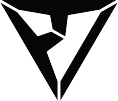 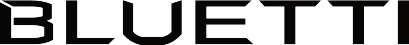 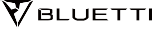 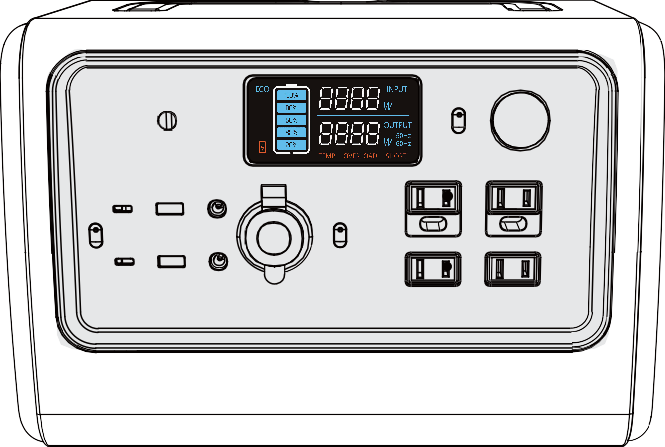 EB70 Портативна зарядна станція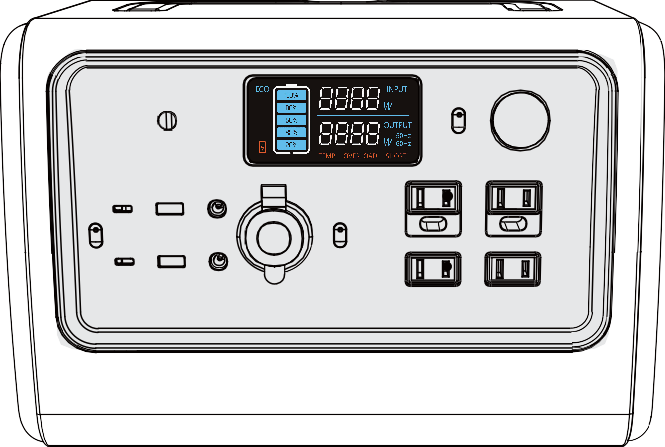 Керівництво користувачаЗМІСТСТИСЛИЙ ВСТУП…………………………………………………………………………………………..01СКОРОЧЕННЯ………………………………………………………………………………………………..01ІНСТРУКЦІЇ З ТЕХНІКИ БЕЗПЕКИ………………………………………………………………..02ПЕРЕЛІК КОМПЛЕКТАЦІЇ……………………………………………………………………………..03ОСНОВНІ ОСОБЛИВОСТІ……………………………………………………………………………..04ПРИСТУПАЮЧИ ДО РОБОТИ………………………………………………………………………..05КЕРІВНИЦТВО ПО РК-ЕКРАНУ……………………………………………………………………..05ЗАРЯДКА………………………………………………………………………………………………………..06Зарядка за допомогою розетки змінного струму	06Зарядка за допомогою сонячної панелі	07Зарядка за допомогою автомобіля	07 Зарядка за допомогою генератора	08Зарядка від свинцево-кислотної батареї	08ЗАСТОСУВАННЯ…………………………………………………………………………………………….09ТЕХНІЧНІ ХАРАКТЕРИСТИКИ……………………………………………………………………..09РЕКОМЕНДАЦІЇ ЩОДО ВИРОБУ………………………………………………………………….11FAQ (Часті запитання)…………………………………………………………………………………12ДЕКЛАРАЦІЯ………………………………………………………………………………………………..13Просто увімкнітьСтанція має інвертор потужності 800 Вт/1000 Вт і акумуляторну батарею LiFePO4 ємністю 716 Вт-год, чого достатньо для живлення найнеобхіднішого в дорозі або під час перебоїв електроенергії, також станція напрочуд компактна.  Крім того, беручи до уваги швидку зарядку, EB70 тепер має подвійні надшвидкісні порти 100 Вт PD3.0 USB-C для одночасної зарядки ваших електричних пристроїв Type-C. EB70 також підтримує Еко-режим, у якому живлення змінного струму автоматично вимикається протягом 4 годин із низьким зарядом (≤10 Вт) або без навантаження, щоб заощадити енергію.Загалом BLUETTI EB70 є оптимальною портативною електростанцією з виключним набором функцій для резервного живлення або використання поза домівки.СТМП: Стеження за точкою максимальної потужності СЗ: Стан зарядуЗ.С.: Змінний струм П.С.: Постійний струмФЕ: Зарядка сонячних панелей (фотоелектричних) T200S: 200Вт Перехідник змінного струмуГР: Глибина розрядкиЕКО: Налаштування енергозбереження для EB70S. Коли увімкнено, живлення змінного струму автоматично вимикатиметься протягом 4 годин із низьким зарядом (≤10 Вт) або без навантаження, щоб заощадити енергію.BLUETTIПримітка: Перед використанням портативної електростанції EB70 прочитайте та зрозумійте всі інструкції з техніки безпеки. Гарантія не поширюється, якщо пошкодження сталося через недотримання інструкцій.Тримайте електростанцію EB70 подалі від джерела вогню та тепла.Використовуйте EB70 тільки у сухому та добре провітрюваному місці. Якщо пристрій зволожений або вологий, будь ласка, ретельно висушіть його перед використанням.Перед використанням EB70 перевірте всі матеріали. У разі будь-яких несправностей, таких як поломка, тріщина, витік або обрив лінії змінного струму, негайно припиніть використання обладнання.НЕ торкайтеся обладнання та роз’ємів вологими руками. Це може спричинити ураження електричним струмом або іншу небезпеку.НЕ використовуйте метал для контакту з інтерфейсами змінного струму. Це може призвести до ураження електричним струмом, високої температури, пожежі та інших небезпек.Під час використання НЕ закривайте отвори вентилятора, щоб забезпечити належну вентиляцію. Інакше може виникнути незворотне пошкодження EB70.НЕ пересувайте EB70 під час роботи, оскільки вібрація та раптові удари можуть призвести до погіршення з’єднання з обладнанням усередині.Будь ласка, прочитайте і повністю зрозумійте інструкції з експлуатації електроприладів, що підключаються. Неправильна експлуатація електричних виробів може призвести до нещасних випадків або травм.Будь ласка, використовуйте оригінальний зарядний пристрій і кабелі, що призначені лише для EB70. Компанія не несе відповідальності за шкоду, спричинену обладнанням сторонніх виробників, яка може призвести до втрати вашої гарантії.Використовуйте електростанцію EB70 обережно та тримайте дітей подалі від неї.ПОПЕРЕДЖЕННЯ: У разі пожежі підходить тільки вогнегасник із сухим порошком.ПОПЕРЕДЖЕННЯ: НЕ вставляйте сторонні предмети в порти EB70 (змінного струму, постійного струму або вентиляційні отвори). Електростанція генерує таку ж потенційно летальну електроенергію змінного струму, що й побутова розетка.ПОПЕРЕДЖЕННЯ: Для будь-кого, крім уповноваженої особи, це небезпечно виконувати будь-які операції з обслуговування або ремонту, пов’язані із заміною внутрішньої батареї чи інших компонентів обладнання.Просто увімкніть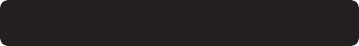 Будь ласка, переконайтеся, що всі аксесуари в комплекті. Перелік комплектації включає портативну електростанцію BLUETTI EB70, перехідник змінного струму та кабель для заряджання T200S, автомобільний зарядний кабель, фотоелектричний зарядний кабель, керівництво користувача, гарантійний талон і сертифікат якості.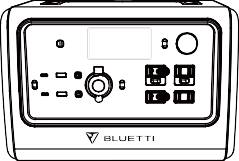 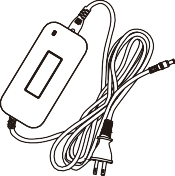 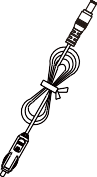 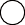 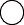 СтанціяПерехідник змінного струмуАвтомобільний зарядний кабель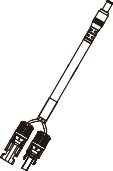 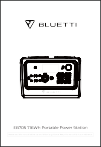 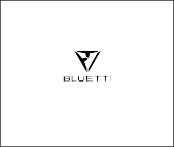 Кабель зарядки від сонячних батарейКерівництво користувачаГарантійний талон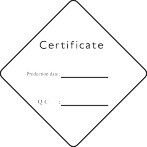 Сертифікат проходження перевірки якостіBLUETTI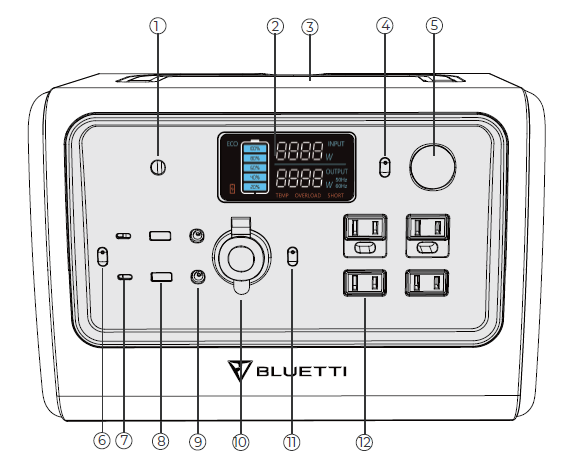 СТИСЛЕ КЕРІВНИЦТВОЗарядний порт                   РК-екран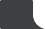 Бездротова зарядна панельСвітлодіодна кнопка Світлодіодна лампаКнопка живлення П.С.         USB-C порт          USB-A порт         DC 5521 Вихідний порт         Порт прикурювала         Кнопка живлення З.С.         Розетка З.С.Просто увімкнітьBLUETTI EB70 має окремі кнопки живлення змінного та постійного струму. Натисніть одну з них, щоб запустити або вимкнути вказану область порту.Увімкнути змінний/ постійний струм: швидко натисніть кнопку живлення змінного/ постійного струму; світловий індикатор і РК-екран будуть увімкнені, а РК-екран вимкнеться через кілька секунд.Вимкнути змінний/ постійний струм: натисніть і утримуйте кнопку живлення змінного/постійного струму протягом кількох секунд, індикатор і РК-екран згаснуть.Режим налаштування: одночасно натисніть і утримуйте кнопки живлення змінного та постійного струму, щоб увімкнути, й індикатор частоти почне блимати.Еко-режим: у «режимі налаштування» натисніть кнопку живлення постійного струму, щоб увімкнути/ вимкнути його.Налаштування частоти: у «режимі налаштування» натисніть кнопку живлення змінного струму, щоб перемкнути частоту вихідних портів змінного струму на 50 Гц або 60 Гц, залежно від вашого місцезнаходження.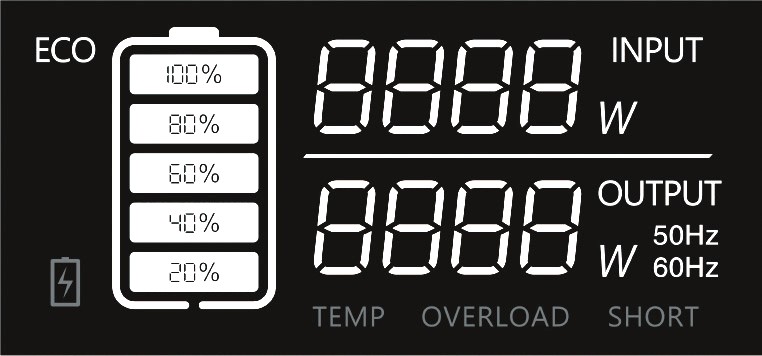 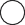 Значок Еко-режимуЄмність батареїВхідна потужністьЗначок сповіщення про низьку напругуЗначок сповіщення про аномальну температуруВихідна потужністьЗначок сповіщення про перевантаженняЗначок сповіщення про коротке замиканняBLUETTIEB70 підтримує п’ять способів зарядки: від змінного струму, сонячної батареї, автомобіля, генератора та свинцево-кислотної батареї.Підключіть вхідний штекер перехідника до настінної розетки, а інший кінець – до вхідного порту зарядки змінного струму EB70. Обладнання оснащено вбудованою вдосконаленою схемою керування. Коли воно буде повністю заряджено (приблизно 4-5 годин), то автоматично припинить заряджатися.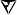 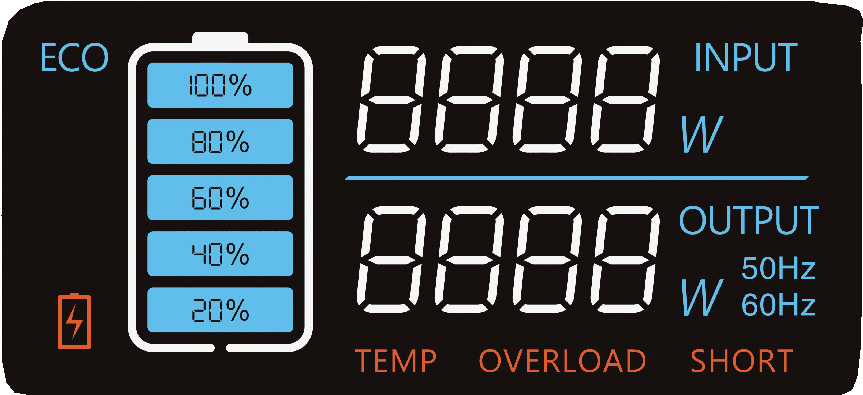 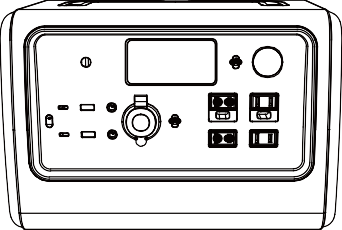 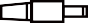 Просто увімкнітьПідключіть сонячні панелі (послідовно або паралельно) з діапазоном напруги розімкнутого ланцюга: 12-28В. Потім підключіть сонячну панель до EB70 за допомогою кабелю зарядки від сонячних батарей. При зарядці за допомогою сонячних панелей максимальний вхідний струм і потужність становлять 8 А і 200 Вт відповідно. Коли станція буде повністю заряджена (приблизно 4-5 годин), то автоматично припинить заряджатися.З'єднувальний кабель Штекерний полюс сонячної панелі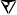 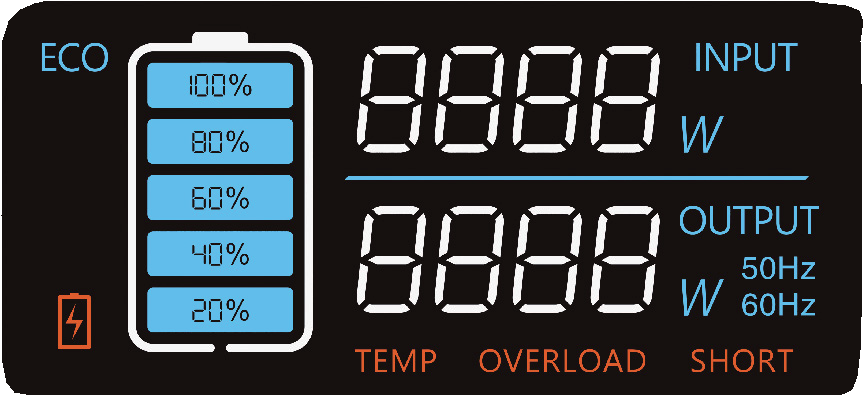 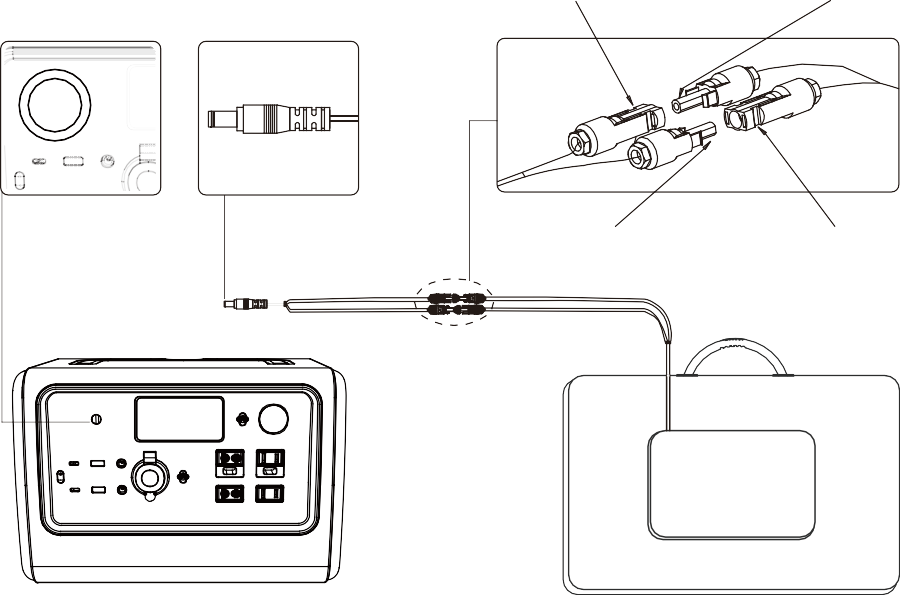 Електростанція	Сонячна панельПідключіть EB70 до роз’єму автомобільного прикурювача 12В за допомогою автомобільного зарядного кабелю. Знову ж таки, коли обладнання буде повністю заряджено (приблизно 7-8 годин), воно автоматично припинить заряджатися.BLUETTI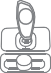 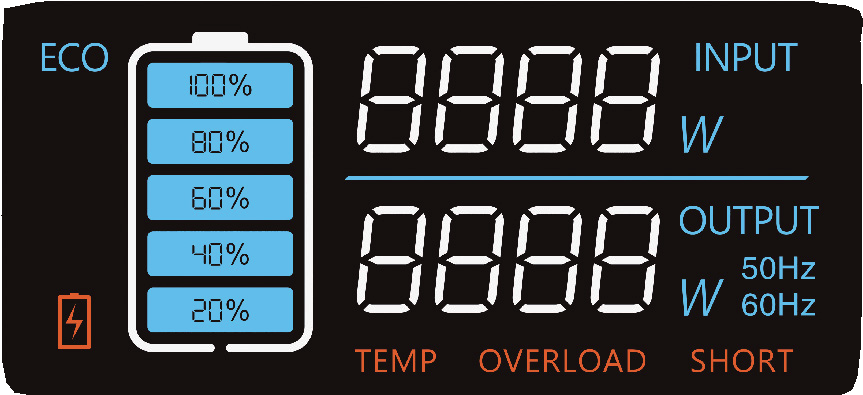 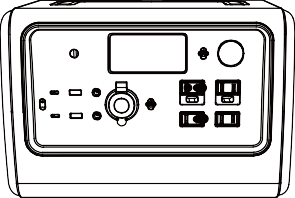 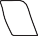 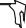 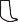 Підключіть вхідний штекер перехідника змінного струму до генератора, а вихідний штекер під’єднайте до зарядного порту змінного струму EB70. Коли станція буде повністю заряджена (приблизно 4-5 годин), то вона автоматично припинить заряджатися.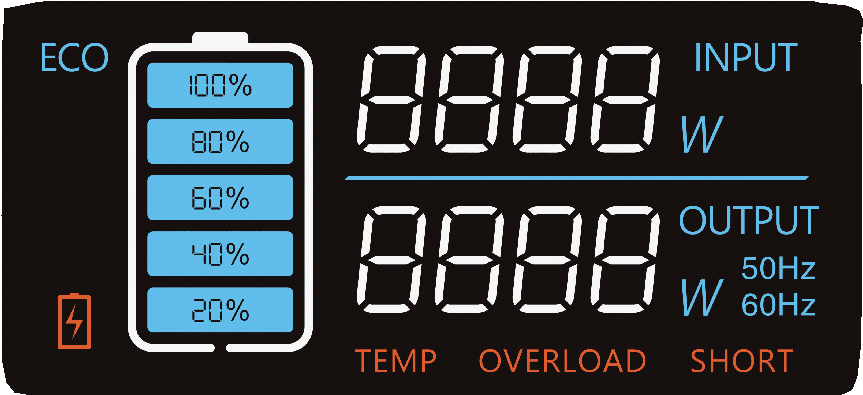 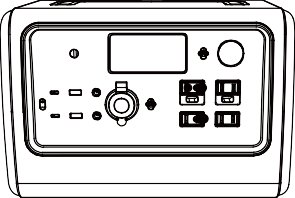 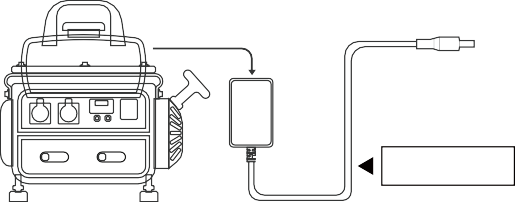 Підключіть EB70 до свинцево-кислотної батареї за допомогою зарядного кабелю. Коли станція буде повністю заряджена (приблизно 4-5 годин), то вона автоматично припинить заряджатися.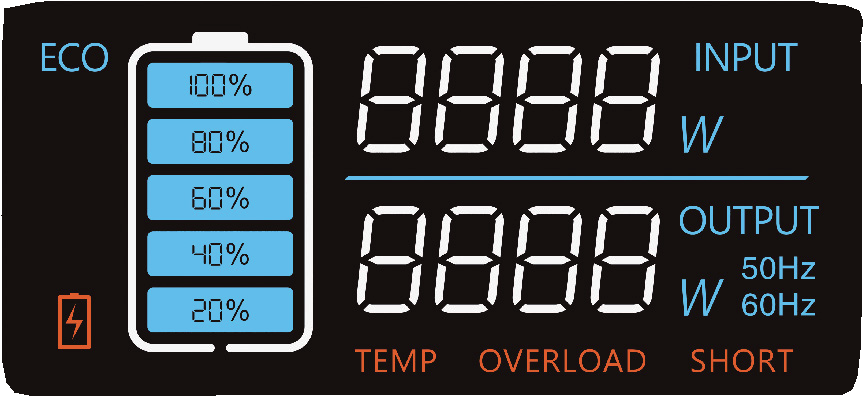 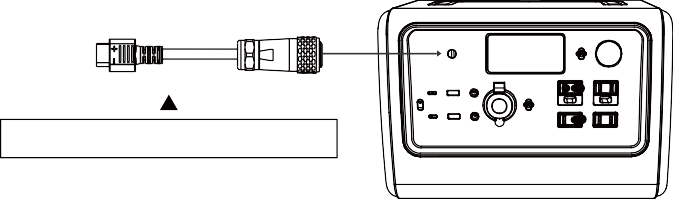 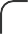 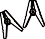 Просто увімкнітьПримітка: Усі наведені нижче статистичні дані базуються на лабораторних даних. Фактичні результати можуть відрізнятися залежно від середовища, використання та версії прошивки.716 Вт·год×DOD×η÷ (поточна потужність навантаження Вт) = доступний час (одиниця вимірювання: години/раз) Примітка: DOD вказує на глибину розрядки, η вказує на ефективність інвертора, DOD=90%, η=90%. BLUETTIПросто увімкнітьБільшість електроприладів на ринку відповідають специфікаціям вихідних портів 12 В/10 А, прикурювача, USB-A та USB-C BLUETTI EB70. Але, як і раніше, зарядка деяких приладів, які генерують надмірний миттєвий пусковий струм, може активувати захист від перевантаження по струму.EB70 застосовується до побутової техніки з вихідною потужністю 800 Вт або менше. Незважаючи на те, що номінальна вихідна потужність менше 800 Вт, захист від перевантаження все одно буде активовано, якщо прилад генерує значну миттєву потужність запуску. Тому рекомендується використовувати EB70 для електрообладнання з меншою номінальною потужністю.У разі перевищення струму на виході, перевантаження або короткого замикання EB70 вимкне відповідний вихідний порт. Потім EB70 автоматично запуститься знову (з інтервалом 20 секунд). Припустимо, все ще існує перевищення струму, перевантаження або коротке замикання; обладнання заблокує вихідні порти, а потім потребує ручного усунення несправностей і перезавантаження. Якщо виходи постійно блокуються, вимкніть обладнання. Будь ласка, зв’яжіться з продавцем або обслуговуючим персоналом для отримання відповідної допомоги.Коли рівень заряду батареї падає до 0%, виходи змінного та постійного струму автоматично вимикаються. Будь ласка, перевірте рівень заряду батареї перед використанням виходу змінного/ постійного струму, щоб забезпечити тривалий термін служби батареї. Якщо рівень заряду батареї падає до 20% або менше, рекомендується спочатку зарядити обладнання.EB70 підтримує наскрізну зарядку, і, будь ласка, під час використання, зарядки та розрядки тримайте обладнання рівно.Примітка: Не рекомендується використовувати EB70 для зарядки деяких радіо або відеоплеєрів.BLUETTIЗапитання 1: Які пристрої можна заряджати/ живити від BLUETTI EB70?Відповідь: Для EB70 максимальна вихідна потужність становить 1000 Вт (ЄС/Великобританія/Австралія), тому переконайтеся, що загальна потужність ваших пристроїв не перевищує ці значення, інакше інвертор вимкнеться сам.Примітка: Для деяких пристроїв із вбудованим двигуном/ компресором миттєва потужність  запуску може бути в 2-4 рази більше номінальної потужності, яка може перевищувати верхню межу для EB70.Запитання 2: Як довго EB70 живитиме мій пристрій?Відповідь: Час роботи (приблизний)=716 Вт-год×DOD×η÷ (робоча потужність вашого пристрою)Примітка: DOD вказує на глибину розрядки, η вказує на ефективність інвертора, а одиниця робочої потужності пристрою надана у Ватах. DOD=90% , η=90%.Фактичний робочий час може відрізнятися залежно від ситуації.Запитання 3: Яка сонячна панель може заряджати цей EB70?Відповідь: Сонячна панель повинна відповідати:Напруга розімкнутого ланцюга (OCV) між 12 В-28 В;Оснащена роз'ємом MC4. Якщо ваша панель має роз’єм Anderson, придбайте кабель Anderson – MC4 окремо.Примітка: Фактичний час зарядки залежить від погоди, стану сонця та кута розташування сонячних панелей.Запитання 4: Чи можна заряджати і розряджати одночасно?Відповідь: Так, EB70 підтримує наскрізну зарядку. Оснащена батареєю преміум-класу LiFePO4 і вдосконаленою системою керування зарядом батареї, тож використовувати її так, як вам потрібно.Запитання 5: Що означає Еко-режим і чи можна його вимкнути?Відповідь: В Еко-режимі (налаштування за замовчуванням) живлення змінного струму автоматично вимикатиметься протягом 4 годин із низьким зарядом (≤10 Вт) або без навантаження, щоб заощадити електроенергію. Якщо ви бажаєте вимкнути його, будь ласка, увійдіть у «режим налаштувань» і увімкніть/ вимкніть. Ми сподіваємося, що цей дизайн буде корисним нашим користувачам, особливо користувачам CPAP.Запитання 6: Як я можу очистити електростанцію EB70?Відповідь: Для протирання підійдуть сухі і неабразивні серветки. EB70 - це універсальний інструмент для різноманітних пригод, який час від часу потребує простого очищення.Зверніть увагу, що технічні характеристики та зовнішній вигляд можуть бути вдосконалені без попереднього повідомлення.Компанія не несе відповідальності за будь-яку шкоду, спричинену форс-мажорними обставинами, такими як пожежі, тайфуни, повені, землетруси або навмисною недбалістю, неправильним використанням або іншими ненормальними умовами використання користувачем.Компанія не несе відповідальності за будь-які нещасні випадки або пошкодження, що спричинені недотриманням запобіжних заходів, наведених у посібнику з експлуатації.Компанія не несе відповідальності за будь-які несправності, що спричинені використанням неавторизованих аксесуарів.Цей виріб НЕ підходить для пристроїв, які потребують високої надійності та безпеки живлення, таких як аерокосмічне обладнання, магістральний зв’язок, ядерне керування та медичне обладнання. Будь ласка, підтвердьте придатність цього виробу заздалегідь.Пояснення стану РК-екранаПояснення стану РК-екранаЗвичайний запускРК-екран вмикається.Звичайне вимкненняРК-екран вимикається.ПеревантаженняНа РК-екрані блимає «Перевантаження».Коротке замиканняНа РК-екрані блимає «Коротке замикання».Запуск Еко-режимуНа РК-екрані відображається «Еко-режим».Закрити Еко-режим «Еко-режим» зникає на РК-екрані.Низький заряд батареїЗначок батареї на РК-екрані блимає.Висока/низька температураНа РК-екрані блимає «Температура».Модель №:BLUETTI EB70Ємність батареї716 Вт-год / 32 000 мА-год при 22,4 ВТип батареїLiFePO4 (2500 + циклів)Розміри320 x 216 x 221 ммВага9,7 кгРобоча температура0-40°CТемпература підзарядки-20°C-40°CРобоча вологість10-90%Вихід змінного струму* 4Вихід змінного струму* 4Вихід змінного струму* 4Вихід змінного струму* 4Номінальна вихідна потужність100-120В800ВтСША/ ЯпоніяНомінальна вихідна потужність220-240В1000ВтЄС/ Великобританія/ АвстраліяСтрибок1400Вт1400Вт1400ВтЧастота50-60Гц50-60Гц50-60ГцВихід постійного струмуВихід постійного струмуВихід постійного струмуПортиНапругаСтрумПорт прикурювача12 В10ADC5521*212 В10AUSB-A *25В3AUSB-C PD3.0 *2Макс. 100 Вт (5В/ 3А, 9В/ 3А, 12В/ 3А, 15В/ 3А, 20В/ 3А, 20В/ 5А)Макс. 100 Вт (5В/ 3А, 9В/ 3А, 12В/ 3А, 15В/ 3А, 20В/ 3А, 20В/ 5А)Бездротова зарядна панель15 Вт Макс.15 Вт Макс.Примітка: Будь ласка, покладіть телефон (якщо підтримується бездротова зарядка) на панель бездротової зарядки горизонтально.Примітка: Будь ласка, покладіть телефон (якщо підтримується бездротова зарядка) на панель бездротової зарядки горизонтально.Примітка: Будь ласка, покладіть телефон (якщо підтримується бездротова зарядка) на панель бездротової зарядки горизонтально.Вхід сонячної панеліВхід сонячної панеліВхідна потужність200 ВтНапруга розімкнутого ланцюга (OCV)12-28ВСтрум8AРозрахунковий час4-5 годинT200S перехідник/ генератор/ свинцево-кислотна зарядкаT200S перехідник/ генератор/ свинцево-кислотна зарядкаВхідна потужність200 Вт Макс.Напруга12В-28ВСтрум8A максРозрахунковий час4-5 годинАвтомобільна зарядкаАвтомобільна зарядкаНапруга на вході12V-24VСтрум8A максРозрахунковий час12 В: 7-8 годин; 24 В: 4-5 годинПримітка: фотоелектричний вхід, T200S перехідник змінного струму/ генератор/ свинцево-кислотна зарядка мають один авіаційний порт.Примітка: фотоелектричний вхід, T200S перехідник змінного струму/ генератор/ свинцево-кислотна зарядка мають один авіаційний порт.